Комитет по архитектуре и градостроительству Московской области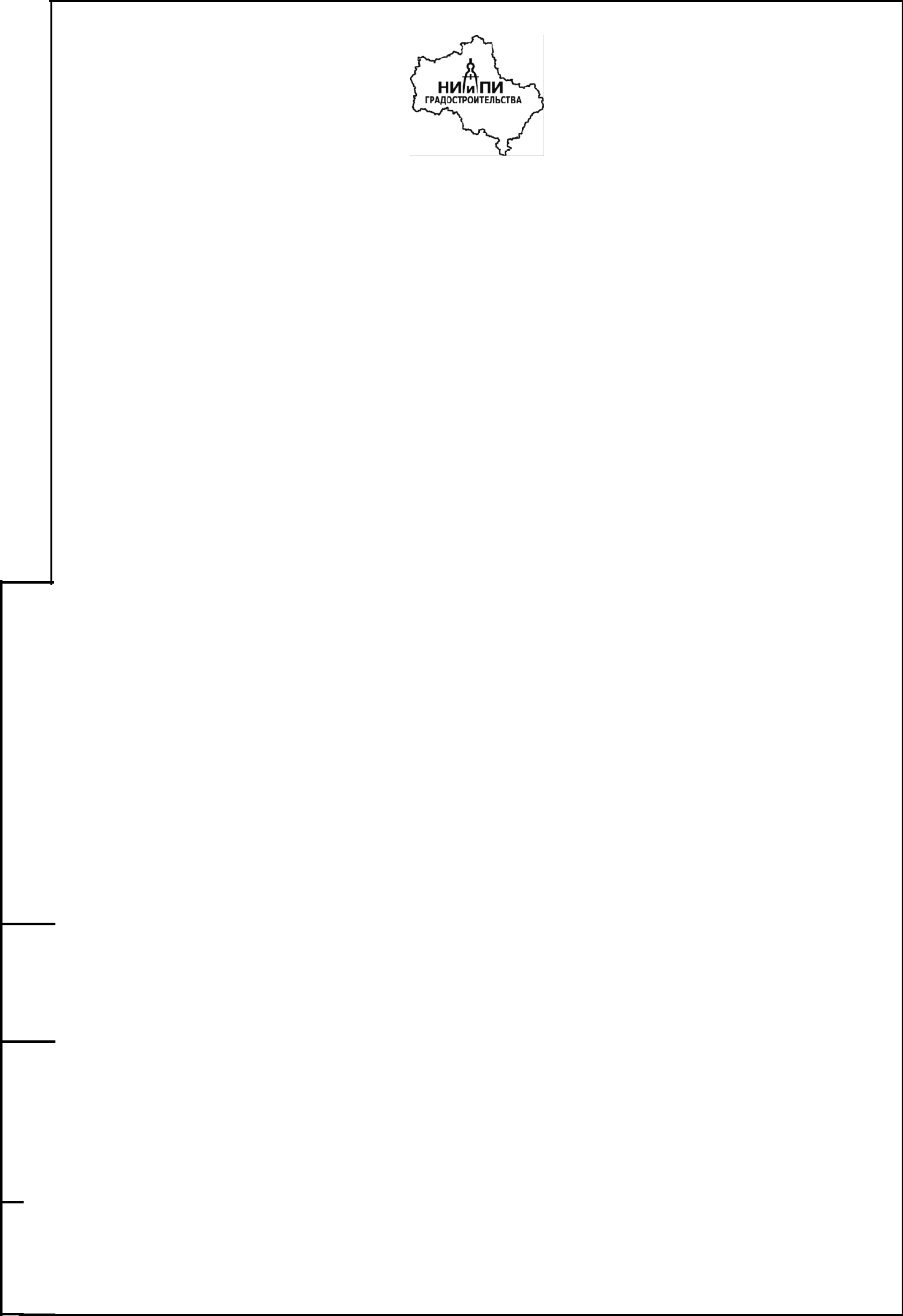 Государственное автономное учреждение Московской области«Научно-исследовательский и проектный институт градостроительства»(ГАУ МО «НИиПИ градостроительства»)129110, Москва, ул. Гиляровского, д.47, стр.3, тел: (495) 681 -88-18, факс: (495) 681-20-56,www.niipigrad.ru, e-mail: info@niipi.ruГосударственное заданиеот 17.01.2020 № 8340003 (версия № 1)(№ реестровой записи 289381001000000010001)Генеральный план Одинцовского городского округа Московской области применительно к населённому пункту деревня ПодушкиноМатериалы по обоснованию генерального планаТОМ II.1.«ОСОБЫЕ УСЛОВИЯ ИСПОЛЬЗОВАНИЯ ТЕРРИТОРИЙ ЗОН САНИТАРНОЙ ОХРАНЫ ИСТОЧНИКОВ ВОДОСНАБЖЕНИЯ ГОРОДА МОСКВЫСООТВЕТСТВИИ С РЕШЕНИЕМ ИСПОЛНИТЕЛЬНЫХ КОМИТЕТОВ МОСКОВСКОГО ГОРОДСКОГО И ОБЛАСТНОГО СОВЕТОВ НАРОДНЫХ ДЕПУТАТОВ от 17 апреля 1980 г. №500-1143»Мастерская по подготовке проектов документов территориального планированияДиректор	Д.В. КлимовГлавный архитектор	О.В. МалиноваГлавный инженер	А.А. ДолгановРуководитель МПДТП	Н.В. ХиринаНачальник отдела № 2	Н.В. Макаров2020ТОМ II.1. Особые условия использования территорий зон санитарной охраны источников водоснабжения города Москвы в соответствии с Решением Исполнительных Комитетов Московского городского и областного Советов народных депутатов от 17 апреля 1980 г. № 500-1143СодержаниеОбщая частьПараметры функциональных зон и режимы их использования должны применятьсяучетом требований Решением Исполнительных Комитетов Московского городского и областного Советов народных депутатов от 17 апреля 1980 г. № 500-1143.Режимы и регламенты использования территории зон санитарной охраны в соответствии с Решением Исполнительных Комитетов Московского городского и областного Советов народных депутатов от 17 апреля 1980 г. № 500-1143 приведены в главе 2 настоящего тома.Текстовое описание границ зон санитарной охраны в соответствии с Решением Исполнительных Комитетов Московского городского и областного советов народных депутатов от 17 апреля 1980 г. № 500-1143 приведены в главе 3 настоящего тома.Функциональные зоны, параметры и режимы использования которых должны применяться с учетом требований Решением Исполнительных Комитетов Московского городского и областного Советов народных депутатов от 17 апреля 1980 г. № 500-1143,отображены на Карте влияния зон санитарной охраны источников водоснабжения городаМосквы в соответствии с Решением Исполнительных Комитетов Московского городского и областного Советов народных депутатов от 17 апреля 1980 г. № 500-1143Границы зон санитарной охраны источников водоснабжения в соответствии с Решением Исполнительных Комитетов Московского городского и областного советов народных депутатов от 17 апреля 1980 г. № 500-1143 отображены на Карте границ зонсанитарной охраны источников водоснабжения города Москвы в соответствии с Решением Исполнительных Комитетов Московского городского и областного Советов народных депутатов от 17 апреля 1980 г. № 500-1143 (ограниченного доступа) винформационных целях и не являются предметом утверждения генерального плана..Основные положения проекта установления красных линий границ зон санитарной охраныисточников водоснабжения г. Москвы в границах ЛПЗППервый пояс зоны санитарной охраны охватывает территорию, где находится самый источник водоснабжения, в пределах участков забора воды и расположения водопроводных сооружений. В случае необходимости в зависимости от особых санитарных показателей и на основе специальных обследований в первый пояс включается также территория, смежная с участками забора воды и местами расположения водопроводных сооружений.В границах первого пояса запрещается:Постоянное и временное проживание лиц, не связанных непосредственно с работой на водопроводных сооружениях.Какое бы то ни было строительство, не связанное с техническими или санитарно-техническими нуждами водопроводных сооружений.Загрязнение почвы и водоемов, спуск в водоем каких бы то ни было сточных вод (даже очищенных).Второй пояс охватывает территорию, непосредственно окружающую источники водоснабжения и их притоки.Во втором поясе запрещается такое использование территории или источников водоснабжения, которое может вызвать качественное или количественное ухудшение последних.соответствии с этим всякого рода строительство, уничтожение насаждений, проведение железнодорожных и автотранспортных путей, использование водоемов для полива земельных участков и для сельскохозяйственных нужд, мероприятий по физкультуре, купанию и т.п. допускается в пределах второго пояса только с особого разрешения органов государственной санитарной инспекции.Вопрос отвода земельных участков под строительство во втором поясе зон санитарной охраны необходимо предварительно согласовывать с Московской городской и Московской областной санэпидстанциями, Московско-Окским бассейновым управлением Минводхоза РСФСР и Управлением водопроводно-канализационного хозяйства Мосгорисполкома.Во втором поясе выделена режимная "жесткая" зона, в которую входят прибрежные участки канала им. Москвы, его водохранилища и участки Москвы-реки по 150 м в обе стороны.этой зоне воспрещается всякое строительство и обработка земли с применением навозного удобрения, воспрещается стирка белья, водопой и купанье скота.3.Описание границ зон санитарной охраныЗона санитарной охраны Восточной насосно-очистной станции Московского водопровода и источников ее питания.1.1. В первый пояс зоны санитарной охраны Восточной насосно-очистной станции включаются:1.1.1. Территория самой станции, в состав которой входит и территория насосной станции 1-го подъема с регулятором и водоприемником и полоса площади вокруг них шириной в 150 м, а также территория вдоль водоводов 1-го подъема шириной 10 м от оси водоводов в каждую сторону.1.1.2. Площадь вдоль открытой части водопроводного канала от Учинского водохранилища до конца включительно шириной 150 м и от бровки канала и ковша в каждую сторону, а вдоль закрытой части водопроводного канала шириной по 50 м в каждую сторону от оси канала.1.1.3. Территория по трассе водоводов, подающих в город чистую воду, в пределах полосы отчуждения, но не менее 10 м в каждую сторону от оси крайних водоводов.1.1.4. Водосборная площадь непосредственного стока водопроводной части Учинского (Акуловского) водохранилища в следующих границах: по линии шириной 150 м от Акуловской плотины к восточной части 101 квартала Тишковского лесопарка Учинского леспаркхоза. Далее граница идет по следующим кварталам Тишковского лесопарка: 95, 90, 85, 91, 86, 78, 77, 76, 69, 67. От 67 квартала граница идет по землепользованию совхоза "Зеленоградский", западнее д. Степаньково, через высоту 175,1.Далее граница I пояса выходит за границу лесопаркового защитного пояса (ЛПЗП) и через высоту 177,3-177,7 подходит к восточной границе ЛПЗП и идет по южной части 61 квартала Тишковского лесопарка.Далее через кварталы 60 и 59 южнее поселка санатория "Тишково" граница идет по западной части 59 квартала и по землепользованию совхоза "Зеленоградский", через высоту 177,8 проходит через 42, 45, 44 и 43 кварталы. К южной части 43 квартала граница подходит на расстоянии 1 км от Пестовской плотины.По южному берегу Пестовского водохранилища граница идет по территории дома отдыха "Пестово" на расстоянии 1 км от Пестовской плотины, по восточной части 1 и 2 кварталов Учинского лесопарка, вдоль юго-западной оконечности 4 квартала до высоты 177,8, далее по землепользованию совхоза им. Тимирязева к 8 кварталу и по западной части 8 и 13 кварталов подходит к Пяловскому водохранилищу.По южному берегу Пяловского водохранилища граница идет через д. Пруссы, через 23 квартал Учинского лесопарка, вдоль северной части д. Манюхино по землепользованию совхоза им. Тимирязева через высоты 172,2-169,1-170,8-169,2 подходит к 64 кварталу, далее через 64 и 68 кварталы подходит к границе I пояса канала у 69 квартала Учинского лесопарка.Далее в I пояс попадает весь лесной массив, лежащий к югу от Учинского водохранилища. Граница проходит по 82, 85, 90, 95, 100, 101 и 102 кварталам Учинского лесопарка и подходит к линии шириной 150 м от Акуловской плотины.1.2. Второй пояс охватывает:1.2.1. Территорию шириной в 1 км от границы I пояса Восточной водопроводной станции и территорию шириной в 1 км от уреза воды в ковше, полосу шириной в 50 метров в обе стороны от оси водоводов.На севере граница идет по южной части 48 и 47 кварталов Алексеевского лесопарка Мытищинского леспаркхоза, по землепользованию совхоза им. 1 Мая и подходит к Московской кольцевой автодороге (МКАД).На юге от МКАД граница проходит по 60, 61, 62, 63 кварталам Озерного лесопарка Балашихинского леспаркхоза, по северо-западной части 64 квартала, юго-восточной части 51 квартала и далее через 52, 53, 54, 55 кварталы, через западную часть озера Мазуринского и далее по 42 и 41 кварталам Озерного лесопарка.1.2.2. Территорию шириной до 1 км от уреза воды в каждую сторону водопроводного канала по всей его трассе (т.е. от Учинского водохранилища до ковша включительно).По правому берегу канала граница идет от 48 квартала Алексеевского лесопарка через следующие кварталы: 44, 34, 24, 16, 22 (3, 1 и 2 клетки), пересекает пос. Погонный и идет по территории торфоразработок, пересекает пос. Центральный и проходит по лесному массиву Мытищинского лесопарка Мытищинского леспаркхоза через следующие кварталы: 30, 39, 29, 28, 27, 19, 11 и выходит за пределы ЛПЗП.Далее граница проходит через северо-восточную и северную части г. Мытищи и подходит к 25 кварталу Пироговского лесопарка Учинского леспаркхоза, пересекает 25, 1211 кварталы и идет по землепользованию совхоза им. Тимирязева через восточную часть пос. Коргашино, пересекает р. Клязьму и далее через лесные кварталы Учинского лесопарка 77, 73, 74, 71, 67, 63 и далее проходит по землепользованию совхоза им. Тимирязева через высоту 170,1 мимо д. Юдино на д. Манюхино.По левому берегу канала граница идет от северной части 41 квартала Озерного лесопарка, по восточной части спецтерритории, находящейся между 50 и 41 кварталами Алексеевского лесопарка, Мытищинского леспаркхоза, по западной части землепользования совхоза им. 1 Мая и далее по лесным кварталам 37, 27, 19, 11, 6, 4 Алексеевского лесопарка подходит к границе лесопаркового защитного пояса (высота 158,1 колхоза "Памяти Ильича") и идет по высоковольтной линии, проходящей по восточной части 2 квартала Алексеевского лесопарка.югу от Учинского водохранилища во II водоохранный пояс попадает лесной массив Учинского лесопарка, включая 116, 117 и 118 кварталы, далее граница идет по 114, 110 и 111 кварталам и выходит за пределы ЛПЗП в пос Мамонтовка.1.2.3. Смежную с первым поясом территорию и являющуюся бассейном питания Учинского водохранилища в следующих границах: в восточной и северной частях Учинского водохранилища сюда попадает вся территория ЛПЗП от Акуловской плотины, включая д. Бяконтово и Рождественно, граница идет по 12 и 14 кварталам Протасовского лесопарка Учинского леспаркхоза через высоты 200,8-203,4-201,0-195,9-179,8 и по землепользованию совхоза "Менжинец" через высоту 195,1 западнее д. Рождественно подходит к каналу.югу от канала граница идет по землепользованию совхоза "Менжинец", захватывая д. Драчево, через высоты 171,6-172,2, через 5 и 4 кварталы Марфинского лесопарка Клязьминского леспаркхоза южнее д. Хлябово, через высоту 192,4, через 3 и 2 кварталы Марфинского лесопарка, через высоты 200,0-195,5 и южнее поселка им. А.Н. Туполева выходит за пределы ЛПЗП.На западе граница идет по южной части 16 квартала Лобненского лесопарка через высоту 192,0 по 25 кварталу и по землепользованию Краснополянской птицефабрики севернее д. Еремино, через высоту 201,2, по 33 кварталу к высоте 190,5 огибает с востока д. Новосельцево, пересекает канал, огибает 41 квартал Учинского лесопарка и идет по землепользованию совхоза им. Тимирязева севернее д. Осташково, захватывая с. Жестово по высотам 169,9-170,3-172,8-174,1-175,0-176,1/173,0, через кварталы 25, 26, 27, 28, 29Учинского лесопарка по землепользованию совхоза им. Тимирязева, захватывая д. Манюхино и Юрино, по высотам 173,4-173,8-183,7-182,4 подходит к лесному массиву Учинского лесопарка, идет через его кварталы 56, 57, 58, 63 и подходит к границе километровой зоны II пояса Восточного водопроводного канала.1.2.4. Полосу шириной в 50 метров в обе стороны от оси водоводов.1.2.5. Во втором поясе выделена режимная "жесткая" зона, в которую входят прибрежные участки водохранилища и канала, шириной 150 метров.2.1. Граница охранных зон пояса канала им. Москвы.В зону санитарной охраны II пояса входят:территория бассейнов рек и их притоков, поверхностный сток с которых поступает в водохранилища Икшинское и Клязьминское;километровая полоса в обе стороны от уреза воды в канале на всем протяжении от Иваньковского водохранилища до Клязьминского водохранилища включительно;зона второго пояса Икшинского водохранилища.2.1.1. Границы зоны второго пояса Икшинского водохранилища охватывают площадь поверхностного стока бассейна р. Икши от ее верховья до Икшинской плотины.Граница проходит от плотины в северо-восточном направлении и идет вдоль северной границы лесопаркового защитного пояса по кварталам 1, 2, 3, 4, 5, 6 Протасовского лесопарка Учинского леспаркхоза и от 7 квартала поворачивает на юг и идет через высоты 204,9-213,5-213,1-211,6, далее идет по землепользованию совхоза "Менжинец" через высоты 209,1-201,2-203,5-202,1-197,4-179,9-195,1, захватывает с. Протасово и пересекает канал западнее д. Рождественно. Далее граница, не доходя до с. Драчево, постепенно поворачивает назад и идет по границе II пояса Учинского водохранилища: по землепользованию совхоза "Менжинец" по высотам 171,6-172,2 и через кварталы Марфинского лесопарка Клязьминского леспаркхоза (5, 4, 3, 2), южнее д. Хлябово и п. им. А.Н. Туполева выходит за пределы ЛПЗП.2.1.2. Во II поясе выделена режимная "жесткая" зона, в которую входят прибрежные участки водохранилища и канала, шириной 150 м.Зона II пояса Клязьминского водохранилища.2.1.3. В зону II пояса Клязьминского водохранилища включается площадь бассейна р.Клязьмы до с. Пирогово.Граница зоны ограничения идет начиная от Пироговской плотины, западнее д. Пирогово, включая территорию шириной 150 м к востоку от плотины, по землепользованию совхоза им. Тимирязева и через высоту 158,2 идет по 56 кварталу Учинского лесопарка Учинского леспаркхоза. Далее северная граница II пояса Клязьминского водохранилища совпадает с южной границей II пояса Учинского водохранилища. Граница идет по землепользованию совхоза им. Тимирязева к востоку от д. Ульянково, по высотам 182,4-183,7-173,3-173,4, по лесным кварталам Учинского лесопарка 29, 28, 27, 26, 25, по землепользованию совхоза им. Тимирязева к востоку от д. Жестово, по высотам 173,0-176,1-175,0-174,1-172,8. Захватывает с. Осташково и, включая 41 квартал Учинского лесопарка, пересекает канал им. Москвы и идет по землепользованию Краснополянской птицефабрики, захватывая д. Новосельцево, далее через высоты 190,5-201,2 подходит к 25 кварталу Лобненского лесопарка и через высоту 192,0 по южной границе 16 квартала выходит за пределы ЛПЗП.На западе граница II пояса проходит по территории Химкинского района и идет по землепользованию совхоза "Путь к коммунизму", захватывая д. Ново-Кирилловка, черезвысоты 184,6-192,9-189,5 и идет вдоль Ленинградского шоссе через Ново-Подрезково по следующим высотам: 188,6-192,8-184,1-180,9-179,9-176,6-177,5-179,4-180,8, подходит к Октябрьской железной дороге и идет вдоль полотна железной дороги, захватывая д. Ново-Дмитровка, далее граница резко поворачивает на север и идет вдоль шоссе на Мелькисарово до отметки 193,6, затем граница резко поворачивает на северо-восток и восток и проходит между 14 и 24 кварталами Химкинского лесопарка Красногорского леспаркхоза и через 9 квартал идет по землепользованию совхоза "Путь к коммунизму" севернее д. Вашутино. Далее граница идет через 15 квартал и по линии застройки скоростной автодороги Москва - Ленинград к северной границе п. Старбеево и подходит к километровой зоне канала им. Москвы.От левого берега канала граница идет по территории г. Долгопрудный, от высоты 185,1 через 184,1 севернее платформы Ново-Дачная по границе землепользования Краснополянской птицефабрики и Долгопрудненской агротехнической опытной станции и подходит к границе II водоохранного пояса Северной водопроводной станции и идет по ее южной части.Далее граница идет по лесным кварталам Хлебнинского лесопарка Клязьминского леспаркхоза, по границам кварталов 62, 63, 64, 65, 66 и 56, по землепользованию совхоза им. Тимирязева между д. Беляниново и Погорелки к высоте 191,1, севернее 13 квартала Пироговского лесопарка, по линии ЛЭП, захватывая д. Болтино, по границе 1 и 2 квартала к высоте 167,1, по восточной границе 2 квартала и подходит к границе 150-метровой полосы от Пироговской плотины.2.1.4. Во II поясе выделена режимная "жесткая" зона, в которую входят прибрежные участки водохранилища и канала, шириной 150 метров в обе стороны.Зона санитарной охраны Северной водопроводной станции Московского водопровода.Границы поясов зоны санитарной охраны.В первый пояс зоны санитарной охраны включаются:3.1. Территория головных очистных водопроводных сооружений и насосных станций 1, 2, 3 и проектируемого 4 подъема, расположенная вблизи п. Северный Тимирязевского района г. Москвы, и полоса площади к северу, востоку и югу от этой территории шириной 150 метров; к западу от этой территории граница проходит по красной линии Дмитровского шоссе.3.2. Территория насосной станции в пределах ограждения, расположенная на южном берегу Клязьминского водохранилища к западу от д. Терпигорево.3.3. Территория по трассе водовода 1 и 2 подъема в пределах полосы отвода, но не менее 10 м от оси водоводов в обе стороны.Во второй пояс зоны санитарной охраны включаются:3.4. Территория шириной в 1 км от границы I пояса территории водопроводной станции.На северо-западе и западе граница проходит по восточной части г. Долгопрудный, далее по южной части 118 квартала Хлебниковского лесопарка, по южной части п. Северный, по лесным кварталам Хлебниковского лесопарка 58, 59, 60, 61, 62, 52, 40 и по землепользованию колхоза "Красная Нива", мимо д. Афанасьево, по кварталам 21, 18, 17, 10 и 9 Хлебниковского лесопарка, далее подходит к границе г. Долгопрудный.3.5. Полоса вдоль оси водоводов 1 и 2 подъемов шириной 40 м в обе стороны от границы I пояса.Зона санитарной охраны Рублевского водопровода и источников его питания. Границы поясов зоны санитарной охраны.В первый пояс зоны санитарной охраны Рублевского водопровода включаются:4.1. Территория Рублевской водопроводной станции вместе с цехом очистки N 2 и территория п. Рублево в пределах красных линий. Кроме этого, сюда входит территория к юго-востоку от водопроводной станции с включением части 7 квартала Серебряноборского лесничества и территория шириной 100 м к северу от больницы в 7 квартале, включая небольшую часть 7, 8 и 4 кварталов Серебряноборского лесничества.4.2. Участок реки Москвы от плотины в Петрово-Дальнем до северной границы п. Рублево шириной 100 м по обоим берегам, включая Староречье и всю территорию Лохинского острова (вместе с I поясом Западной водопроводной станции).4.3. Территория по трассе водоводов 1 и 2 подъемов в пределах полосы отвода, но не менее 10 м от оси водоводов в обе стороны.Во второй пояс зоны санитарной охраны включаются:4.4. Территория шириной в 1 км от линии ограждения сооружений Рублевской водопроводной станции и от границ п. Рублево.4.5. Территория, непосредственно окружающая источники питания Рублевского водопровода рек Москвы и Истры с их притоками, в следующих границах: по левому берегу Москвы-реки южнее пересечения Волоколамского шоссе с МКАД, захватывая с. Спас, между Волоколамским шоссе и Рижской железной дорогой, по землепользованию колхоза "Заветы Ильича" через высоты 138,1-140,0, пересекает Рижскую железную дорогуидет через высоты 169,1-157,6-172,5, захватывает д. Пенягино и по высотам 174,4-179,1-174,9 огибает г. Красногорск. Далее граница идет по южной оконечности Красногорского лесопарка через кварталы 62, 60, 59, 58, 57, 56, 55, 54, пересекает р. Баньку и по высотам 182,5-190,3-188,6, находящимся в приписном лесу совхоза "Ильинское-Усово", севернее поселка фабрики имени Лебедева и в п. Ново-Никольское, пересекает 68 и 67 кварталы и подходит к границе лесопаркового защитного пояса.На юге граница идет по Белорусской железной дороге от платформы Пионерская, огибая г. Одинцово, через платформы Баковка, Трехгорка, Немчиновка и подходит к МКАД.4.6. Полоса вдоль оси водоводов 1 и 2 подъемов шириной 40 м в обе стороны от границ I пояса.4.7. Во втором поясе выделена режимная "жесткая" зона, в которую входят прибрежные участки Москвы-реки и реки Истры выше плотины в Петрово-Дальнем шириной по 150 м в обе стороны и участок реки Москвы ниже п. Рублево по проектируемой скоростной автодороге Москва - Рига и вдоль 3 и 2 квартала Серебряноборского лесничества.Зона санитарной охраны Западной водопроводной станции Московского водопровода и источников ее питания.Граница поясов зоны санитарной охраны.В первый пояс санитарной охраны Западной водопроводной станции включаются:5.1. Территория Западной водопроводной станции, складов хлора и аммиака в пределах ограждений.5.2. Береговая часть территории водозаборных сооружений Западной водопроводной станции в пределах ограждения.5.3. Участок реки Москвы от плотины в Петрово-Дальнем до северной границы п. Рублево шириной 100 м по обоим берегам (вместе с I поясом Рублевской водопроводной станции).5.4. Территория по трассе водоводов 1 и 2 подъема в пределах полосы отвода, но не менее 10 м от оси водоводов в обе стороны.Во второй пояс санитарной охраны включаются:5.5. Территория шириной в 1 км от линии ограждения Западной водопроводной станции, складов хлора и аммиака и от границ п. Западной водопроводной станции.На севере граница идет через г. Солнцево по Авиационной ул., на западе пересекает дачный поселок Переделкино и землепользование совхоза "Московский", на юго-западе и западе граница идет вдоль до лесных кварталов - 20 квартала Ульянковского лесопарка, 1 и 6 кварталов Валуевского лесопарка, до пересечения с Киевским шоссе. На западе граница проходит по землепользованию совхоза "Московский", пересекает д. Румянцево и подходит к границе г. Солнцево.5.6. Территория шириной в 1 км от линии ограждения водозаборных сооружений Западной водопроводной станции.5.7. Полоса вдоль оси водоводов 1 и 2 подъемов шириной 40 м в обе стороны от границы I пояса.ГРАФИЧЕСКИЕ МАТЕРИАЛЫ:Картавлияния зон санитарной охраны источников водоснабжения города Москвы в соответствии с Решением Исполнительных КомитетовМосковского городского и областного Советов народных депутатов от 17 апреля 1980 г. № 500-1143.Архив. № подл ФИО, подпись и дата  Взамен Арх..№ ФИО, подпись и дата визирования Техотделом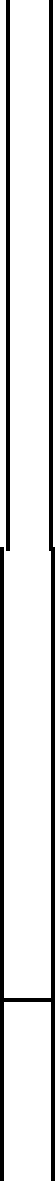 1.Общая часть42.Основные  положения  проекта  установления  красных  линий5границ  зон  санитарной  охраны  источников  водоснабжения  г.Москвы в границах ЛПЗП3.Описание границ зон санитарной охраны64.Графические материалы:12Карта влияния зон санитарной охраны источников водоснабжениягорода Москвы в соответствии с Решением ИсполнительныхКомитетов Московского городского и областного Советов народныхдепутатов от 17 апреля 1980 г. № 500-1143.Карта границ зон санитарной охраны источников водоснабжениягорода Москвы в соответствии с Решением ИсполнительныхКомитетов Московского городского и областного Cоветов народныхдепутатов от 17 апреля 1980 г. № 500-1143 –сведения ограниченногодоступа